Max MustermannMusterstraße 12312345 Musterstadtmax@mustermann.de0171 23456789Tagesstätte Kindergesang
Name NachnameStraße 12312345 MusterstadtMusterstadt, 06.11.2019 Bewerbung als ErzieherSehr geehrte Damen und Herren,seit bereits 12 Jahren betreue ich Kinder und unterstütze sie bei ihrer individuellen und pädagogischen Entwicklung. Auf der Suche nach einer neuen beruflichen Herausforderung bin ich auf die Stellenausschreibung Ihrer Tagesstätte aufmerksam geworden. Besonders die gemeinsame und stetige Entwicklung Ihres pädagogischen Konzepts sowie Ihre individuellen Fortbildungskonzepte haben mich begeistert.Aktuell bin ich bei der Kindertagesstätte Villa Kunterbunt als staatlich anerkannter Erzieher angestellt. Meine Aufgaben beinhalten die Entwicklung von individuellen Erziehungsmaßnahmen und die Protokollführung über Verhaltensauffälligkeiten sowie die Organisation von Elternabenden. Darüber hinaus besitze ich aufgrund meiner langjährigen Berufserfahrung und Fortbildung zum Marte Meo Therapist tief greifende Kenntnisse in der Entwicklungsförderung von Kleinkindern. Gerne möchte ich dieses Wissen in Ihrer Tagesstätte einbringen. Meine Kollegen schätzen vor allem meine Zuverlässigkeit, Redegewandtheit und Belastbarkeit. Teamfähigkeit können Sie dank meines ausgeprägten empathischen Verständnisses für meine Mitmenschen sowohl unter Kollegen als auch mit den Kindern voraussetzen. Mit diesen bereits mehrfach erwiesenen Eigenschaften möchte ich künftig ihr Team verstärken.Nach Ablauf meiner dreimonatigen Kündigungsfrist stehe ich Ihnen ab dem 01.12.2019 hoch motiviert zur Verfügung. Ich bitte Sie, meine Bewerbung vertraulich zu behandeln. Ich freue mich sehr über eine Einladung zu einem Vorstellungsgespräch.Mit freundlichen Grüßen,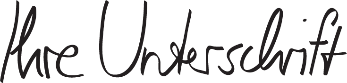 Max MustermannProbleme bei der Bewerbung? Wir empfehlen: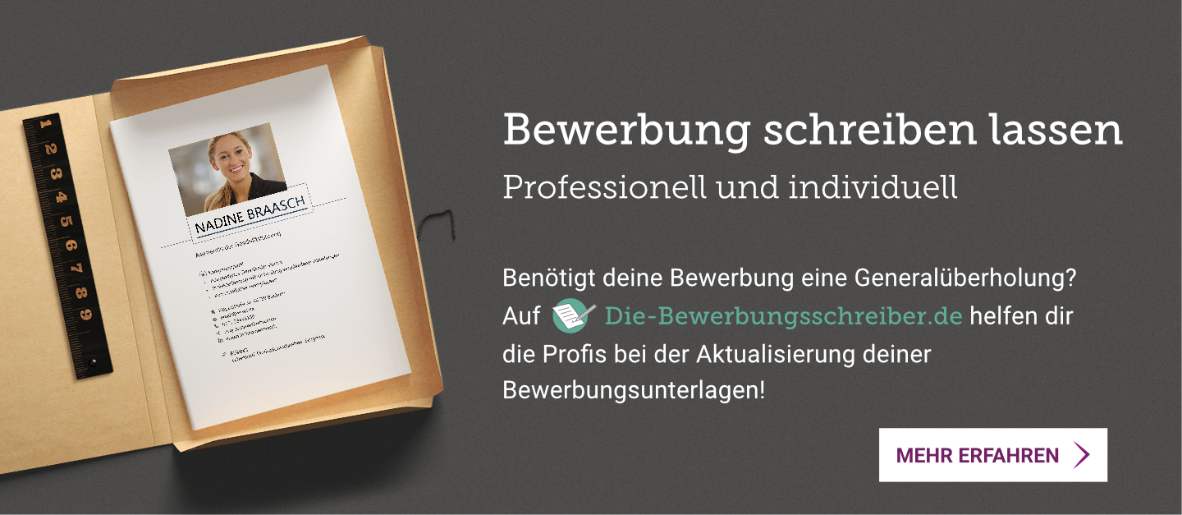 www.die-bewerbungsschreiber.de